PRA Disclosure StatementAccording to the Paperwork Reduction Act of 1995, no persons are required to respond to a collection of information unless it displays a valid OMB control number.  The valid OMB control number for this information collection is0938-1163 (Expiration Date: XX/XX/XX). The time required to complete this information collection is estimated to average 24 minutes per response, including the time to review instructions, search existing data resources, gather the data needed, and complete and review the information collection. If you have comments concerning the accuracy of the time estimate(s) or suggestions for improving this form, please write to: CMS, 7500 Security Boulevard, Attn: PRA Reports Clearance Officer, Mail Stop C4-26-05, Baltimore, Maryland 21244-1850. *****CMS Disclaimer*****Please do not send applications, claims, payments, medical records, or any documents containing sensitive information to the PRA Reports Clearance Office. Please note that any correspondence not pertaining to the information collection burden approved under the associated OMB control number listed on this form will not be reviewed, forwarded, or retained. If you have questions or concerns regarding where to submit your documents, please contact Ariel Cress at Ariel.Cress@cms.hhs.gov and Lorraine Wickiser at Lorraine.Wickser@cms.hhs.gov. LONG-TERM CARE HOSPITAL (LTCH) CONTINUITY ASSESSMENT RECORD & EVALUATION (CARE) DATA SET - Version 5.1 PATIENT ASSESSMENT FORM - PLANNED DISCHARGE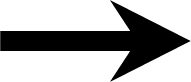 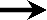 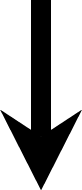 Section O Special Treatments, Procedures and ProgramsA0050. Type of RecordA0050. Type of RecordEnter CodeAdd new assessment/recordModify existing recordInactivate existing recordA0100. Facility Provider Numbers. Enter Code in boxes provided.A0100. Facility Provider Numbers. Enter Code in boxes provided.National Provider Identifier (NPI):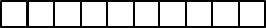 CMS Certification Number (CCN):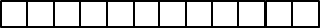 State Medicaid Provider Number: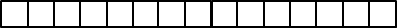 A0200. Type of ProviderA0200. Type of ProviderEnter Code3.  Long-Term Care HospitalA0210. Assessment Reference DateA0210. Assessment Reference DateObservation end date:     Month          Day                      YearA0220. Admission DateA0220. Admission Date    Month          Day                      YearA0250. Reason for AssessmentA0250. Reason for AssessmentEnter Code01.  AdmissionPlanned dischargeUnplanned dischargeExpiredA0270. Discharge DateA0270. Discharge Date   Month           Day                     YearPatient  Demographic InformationPatient  Demographic InformationA0500. Legal Name of PatientA0500. Legal Name of PatientFirst  name:Middle initial:Last name:Suffix:A0600. Social Security and Medicare NumbersA0600. Social Security and Medicare NumbersSocial Security Number:Medicare number (or comparable railroad insurance number):A0700. Medicaid Number - Enter "+" if pending, "N" if not a Medicaid recipientA0700. Medicaid Number - Enter "+" if pending, "N" if not a Medicaid recipientA0800. GenderA0800. GenderEnter CodeMaleFemale.A0900. Birth DateA0900. Birth Date      Month        Day                       YearA1250.  Transportation (from NACHC©)Has lack of transportation kept you from medical appointments, meetings, work, or from getting things needed for daily living?A1250.  Transportation (from NACHC©)Has lack of transportation kept you from medical appointments, meetings, work, or from getting things needed for daily living?     Check all that apply.     Check all that apply.A. Yes, it has kept me from medical appointments or from getting my medicationsB. Yes, it has kept me from non-medical meetings, appointments, work, or from getting things that I needC. NoX. Patient unable to respondY. Patient declines to respondAdapted From © 2019. National Association of Community Health Centers, Inc., Association of Asian Pacific Community Health Organizations, Oregon Primary Care Association. PRAPARE and its resources are proprietary information of NACHC and its partners, intended for use by NACHC, its partners, and authorized recipients. Do not publish, copy, or distribute this information in part or whole without written consent from NACHC.Adapted From © 2019. National Association of Community Health Centers, Inc., Association of Asian Pacific Community Health Organizations, Oregon Primary Care Association. PRAPARE and its resources are proprietary information of NACHC and its partners, intended for use by NACHC, its partners, and authorized recipients. Do not publish, copy, or distribute this information in part or whole without written consent from NACHC.A1400.  Payer InformationA1400.  Payer Information     Check all that apply.     Check all that apply.A. Medicare (traditional fee-for-service)B. Medicare (managed care/Part C/Medicare Advantage)C. Medicaid (traditional fee-for-service)D. Medicaid (managed care)E. Workers' compensationF. Title programs (e.g., Title III, V, or XX)G. Other government (e.g., TRICARE, VA, etc.)H. Private insurance/MedigapI.  Private managed careJ. Self-payK. No payer sourceX. UnknownY. OtherSection ASection AAdministrative InformationAdministrative InformationA2105.  Discharge LocationA2105.  Discharge LocationA2105.  Discharge LocationA2105.  Discharge LocationEnter CodeHome/Community (e.g., private home/apt., board/care, assisted living, group home, transitional living, other residential care arrangements)Nursing Home (long-term care facility)Skilled Nursing Facility (SNF, swing bed)Short-Term General Hospital (acute hospital, IPPS)Long-Term Care Hospital (LTCH)Inpatient Rehabilitation Facility (IRF, free standing facility or unit)Inpatient Psychiatric Facility (psychiatric hospital or unit)Intermediate Care Facility (ID/DD facility)Hospice (home/non-institutional)Hospice (institutional facility)Critical Access Hospital (CAH)Home under care of organized home health service organization99.	Not ListedHome/Community (e.g., private home/apt., board/care, assisted living, group home, transitional living, other residential care arrangements)Nursing Home (long-term care facility)Skilled Nursing Facility (SNF, swing bed)Short-Term General Hospital (acute hospital, IPPS)Long-Term Care Hospital (LTCH)Inpatient Rehabilitation Facility (IRF, free standing facility or unit)Inpatient Psychiatric Facility (psychiatric hospital or unit)Intermediate Care Facility (ID/DD facility)Hospice (home/non-institutional)Hospice (institutional facility)Critical Access Hospital (CAH)Home under care of organized home health service organization99.	Not ListedHome/Community (e.g., private home/apt., board/care, assisted living, group home, transitional living, other residential care arrangements)Nursing Home (long-term care facility)Skilled Nursing Facility (SNF, swing bed)Short-Term General Hospital (acute hospital, IPPS)Long-Term Care Hospital (LTCH)Inpatient Rehabilitation Facility (IRF, free standing facility or unit)Inpatient Psychiatric Facility (psychiatric hospital or unit)Intermediate Care Facility (ID/DD facility)Hospice (home/non-institutional)Hospice (institutional facility)Critical Access Hospital (CAH)Home under care of organized home health service organization99.	Not ListedA2121. Provision of Current Reconciled Medication List to Subsequent Provider at DischargeAt the time of discharge to another provider, did your facility provide the patient’s current reconciled medication list to the subsequent provider?A2121. Provision of Current Reconciled Medication List to Subsequent Provider at DischargeAt the time of discharge to another provider, did your facility provide the patient’s current reconciled medication list to the subsequent provider?A2121. Provision of Current Reconciled Medication List to Subsequent Provider at DischargeAt the time of discharge to another provider, did your facility provide the patient’s current reconciled medication list to the subsequent provider?A2121. Provision of Current Reconciled Medication List to Subsequent Provider at DischargeAt the time of discharge to another provider, did your facility provide the patient’s current reconciled medication list to the subsequent provider?Enter CodeNo – Current reconciled medication list not provided to the subsequent provider	Skip to A2123, Provision of Current ReconciledMedication List to Patient at DischargeYes – Current reconciled medication list provided to the subsequent providerNo – Current reconciled medication list not provided to the subsequent provider	Skip to A2123, Provision of Current ReconciledMedication List to Patient at DischargeYes – Current reconciled medication list provided to the subsequent providerNo – Current reconciled medication list not provided to the subsequent provider	Skip to A2123, Provision of Current ReconciledMedication List to Patient at DischargeYes – Current reconciled medication list provided to the subsequent providerA2122. Route of Current Reconciled Medication List Transmission to Subsequent ProviderIndicate the route(s) of transmission of the current reconciled medication list to the subsequent provider.A2122. Route of Current Reconciled Medication List Transmission to Subsequent ProviderIndicate the route(s) of transmission of the current reconciled medication list to the subsequent provider.A2122. Route of Current Reconciled Medication List Transmission to Subsequent ProviderIndicate the route(s) of transmission of the current reconciled medication list to the subsequent provider.A2122. Route of Current Reconciled Medication List Transmission to Subsequent ProviderIndicate the route(s) of transmission of the current reconciled medication list to the subsequent provider.Route of TransmissionRoute of TransmissionRoute of TransmissionCheck all that applyA. Electronic Health RecordA. Electronic Health RecordA. Electronic Health RecordB. Health Information ExchangeB. Health Information ExchangeB. Health Information ExchangeC. Verbal (e.g., in-person, telephone, video conferencing)C. Verbal (e.g., in-person, telephone, video conferencing)C. Verbal (e.g., in-person, telephone, video conferencing)D. Paper-based (e.g., fax, copies, printouts)D. Paper-based (e.g., fax, copies, printouts)D. Paper-based (e.g., fax, copies, printouts)E. Other Methods (e.g., texting, email, CDs)E. Other Methods (e.g., texting, email, CDs)E. Other Methods (e.g., texting, email, CDs)A2123. Provision of Current Reconciled Medication List to Patient at DischargeAt the time of discharge, did your facility provide the patient’s current reconciled medication list to the patient, family and/or caregiver?A2123. Provision of Current Reconciled Medication List to Patient at DischargeAt the time of discharge, did your facility provide the patient’s current reconciled medication list to the patient, family and/or caregiver?A2123. Provision of Current Reconciled Medication List to Patient at DischargeAt the time of discharge, did your facility provide the patient’s current reconciled medication list to the patient, family and/or caregiver?A2123. Provision of Current Reconciled Medication List to Patient at DischargeAt the time of discharge, did your facility provide the patient’s current reconciled medication list to the patient, family and/or caregiver?Enter CodeNo – Current reconciled medication list not provided to the patient, family and/or caregiver	Skip to B0100, ComatoseYes – Current reconciled medication list provided to the patient, family and/or caregiverNo – Current reconciled medication list not provided to the patient, family and/or caregiver	Skip to B0100, ComatoseYes – Current reconciled medication list provided to the patient, family and/or caregiverNo – Current reconciled medication list not provided to the patient, family and/or caregiver	Skip to B0100, ComatoseYes – Current reconciled medication list provided to the patient, family and/or caregiverA2124. Route of Current Reconciled Medication List Transmission to PatientIndicate the route(s) of transmission of the current reconciled medication list to the patient/family/caregiver.A2124. Route of Current Reconciled Medication List Transmission to PatientIndicate the route(s) of transmission of the current reconciled medication list to the patient/family/caregiver.A2124. Route of Current Reconciled Medication List Transmission to PatientIndicate the route(s) of transmission of the current reconciled medication list to the patient/family/caregiver.A2124. Route of Current Reconciled Medication List Transmission to PatientIndicate the route(s) of transmission of the current reconciled medication list to the patient/family/caregiver.Route of TransmissionRoute of TransmissionRoute of TransmissionCheck all that applyA. Electronic Health Record (e.g., electronic access to patient portal)A. Electronic Health Record (e.g., electronic access to patient portal)A. Electronic Health Record (e.g., electronic access to patient portal)B. Health Information ExchangeB. Health Information ExchangeB. Health Information ExchangeC. Verbal (e.g., in-person, telephone, video conferencing)C. Verbal (e.g., in-person, telephone, video conferencing)C. Verbal (e.g., in-person, telephone, video conferencing)D. Paper-based (e.g., fax, copies, printouts)D. Paper-based (e.g., fax, copies, printouts)D. Paper-based (e.g., fax, copies, printouts)E. Other Methods (e.g., texting, email, CDs)E. Other Methods (e.g., texting, email, CDs)E. Other Methods (e.g., texting, email, CDs)B0100. ComatoseB0100. ComatoseEnter CodePersistent vegetative state/no discernible  consciousnessNo	Continue to B1300, Health LiteracyYes	Skip to GG0130, Self-CareB1300. Health Literacy (from Creative Commons©)How often do you need to have someone help you when you read instructions, pamphlets, or other written material from your doctor or pharmacy?B1300. Health Literacy (from Creative Commons©)How often do you need to have someone help you when you read instructions, pamphlets, or other written material from your doctor or pharmacy?Enter CodeNeverRarelySometimesOftenAlwaysPatient declines to respond8.  Patient unable to respondThe Single Item Literacy Screener is licensed under a Creative Commons Attribution-NonCommercial 4.0 International License.The Single Item Literacy Screener is licensed under a Creative Commons Attribution-NonCommercial 4.0 International License.BB0700. Expression of Ideas and Wants (3-day assessment period)BB0700. Expression of Ideas and Wants (3-day assessment period)Enter CodeExpression of ideas and wants (consider both verbal and non-verbal expression and excluding language barriers)4.  Expresses complex messages without difficulty and with speech that is clear and easy to understand3.  Exhibits some difficulty with expressing needs and ideas (e.g., some words or finishing thoughts) or speech is not clear2.  Frequently exhibits difficulty with expressing needs and ideas1.  Rarely/Never expresses self or speech is very difficult to understandBB0800.  Understanding Verbal and Non-Verbal Content (3-day assessment period)BB0800.  Understanding Verbal and Non-Verbal Content (3-day assessment period)Enter CodeUnderstanding verbal and non-verbal content (with hearing aid or device, if used, and excluding language barriers)4.  Understands: Clear comprehension without cues or repetitions3.  Usually understands: Understands most conversations, but misses some part/intent of message. Requires cues at times to understand2.  Sometimes understands: Understands only basic conversations or simple, direct phrases. Frequently requires cues to understand1.  Rarely/never understandsC0100. Should Brief Interview for Mental Status (C0200-C0500) be Conducted?Attempt to conduct interview with all patients.C0100. Should Brief Interview for Mental Status (C0200-C0500) be Conducted?Attempt to conduct interview with all patients.Enter CodeNo (patient is rarely/never understood)	Skip to C1310, Signs and Symptoms of Delirium (from CAM©)Yes	Continue to C0200, Repetition of Three WordsBrief Interview for Mental Status (BIMS)Brief Interview for Mental Status (BIMS)C0200. Repetition of Three WordsC0200. Repetition of Three WordsEnter CodeAsk patient: “I am going to say three words for you to remember. Please repeat the words after I have said all three. The words are: sock, blue, and bed. Now tell me the three words.”Number of words repeated after first attemptNoneOneTwoThreeAfter the patient's first attempt, repeat the words using cues (“sock, something to wear; blue, a color; bed, a piece of furniture”). You may repeat the words up to two more times.C0300. Temporal Orientation (orientation to year, month, and day)C0300. Temporal Orientation (orientation to year, month, and day)Enter CodeAsk patient: “Please tell me what year it is right now.”Able to report correct yearMissed by > 5 years or no answerMissed by 2-5 yearsMissed by 1 yearCorrectEnter CodeAsk patient: “What month are we in right now?”Able to report correct monthMissed by > 1 month or no answerMissed by 6 days to 1 monthAccurate within 5 daysEnter CodeAsk patient: “What day of the week is today?”Able to report correct day of the weekIncorrect or no answerCorrectC0400. RecallC0400. RecallEnter CodeAsk patient: “Let's go back to an earlier question. What were those three words that I asked you to repeat?”If unable to remember a word, give cue (something to wear; a color; a piece of furniture) for that word.Able to recall “sock”No - could not recallYes, after cueing (“something to wear”)Yes, no cue requiredEnter CodeAble to recall “blue”No - could not recallYes, after cueing (“a color”)Yes, no cue requiredEnter CodeAble to recall “bed”No - could not recallYes, after cueing (“a piece of furniture”)Yes, no cue requiredC0500. BIMS Summary ScoreC0500. BIMS Summary ScoreEnter ScoreAdd scores for questions C0200-C0400 and fill in total score (00-15)Enter 99 if the patient was unable to complete the interviewC1310. Signs and Symptoms of Delirium (from CAM©)C1310. Signs and Symptoms of Delirium (from CAM©)C1310. Signs and Symptoms of Delirium (from CAM©)C1310. Signs and Symptoms of Delirium (from CAM©)Code after completing Brief Interview for Mental Status and reviewing medical record.Code after completing Brief Interview for Mental Status and reviewing medical record.Code after completing Brief Interview for Mental Status and reviewing medical record.Code after completing Brief Interview for Mental Status and reviewing medical record.A. Acute Onset Mental Status ChangeA. Acute Onset Mental Status ChangeA. Acute Onset Mental Status ChangeA. Acute Onset Mental Status ChangeEnter CodeIs there evidence of an acute change in mental status from the patient’s baseline?NoYesIs there evidence of an acute change in mental status from the patient’s baseline?NoYesIs there evidence of an acute change in mental status from the patient’s baseline?NoYesCoding:Behavior not presentBehavior continuously present, does not fluctuateBehavior present, fluctuates (comes and goes, changes in severity)Coding:Behavior not presentBehavior continuously present, does not fluctuateBehavior present, fluctuates (comes and goes, changes in severity)    Enter  Code  in  Boxes    Enter  Code  in  BoxesCoding:Behavior not presentBehavior continuously present, does not fluctuateBehavior present, fluctuates (comes and goes, changes in severity)Coding:Behavior not presentBehavior continuously present, does not fluctuateBehavior present, fluctuates (comes and goes, changes in severity)B. Inattention - Did the patient have difficulty focusing attention, for example being easily distractible or having difficulty keeping track of what was being   said?Coding:Behavior not presentBehavior continuously present, does not fluctuateBehavior present, fluctuates (comes and goes, changes in severity)Coding:Behavior not presentBehavior continuously present, does not fluctuateBehavior present, fluctuates (comes and goes, changes in severity)C. Disorganized thinking - Was the patient’s thinking disorganized or incoherent (rambling or irrelevant conversation, unclear or illogical flow of ideas, or unpredictable switching from subject to subject)?Coding:Behavior not presentBehavior continuously present, does not fluctuateBehavior present, fluctuates (comes and goes, changes in severity)Coding:Behavior not presentBehavior continuously present, does not fluctuateBehavior present, fluctuates (comes and goes, changes in severity)Altered level of consciousness - Did the patient have altered level of consciousness as indicated by any of the following criteria?vigilant - startled easily to any sound or touchlethargic - repeatedly dozed off when being asked questions, but responded to voice or   touchstuporous - very difficult to arouse and keep aroused for the interviewcomatose - could not be arousedAdapted from: Inouye SK, et al. Ann Intern Med. 1990; 113: 941-948. Confusion Assessment Method. Copyright 2003, Hospital Elder Life Program, LLC. Not to be reproduced without permission.Adapted from: Inouye SK, et al. Ann Intern Med. 1990; 113: 941-948. Confusion Assessment Method. Copyright 2003, Hospital Elder Life Program, LLC. Not to be reproduced without permission.Adapted from: Inouye SK, et al. Ann Intern Med. 1990; 113: 941-948. Confusion Assessment Method. Copyright 2003, Hospital Elder Life Program, LLC. Not to be reproduced without permission.Adapted from: Inouye SK, et al. Ann Intern Med. 1990; 113: 941-948. Confusion Assessment Method. Copyright 2003, Hospital Elder Life Program, LLC. Not to be reproduced without permission.Section DSection DMoodMoodMoodD0150. Patient Mood Interview (PHQ-2 to 9) (from Pfizer Inc.©)D0150. Patient Mood Interview (PHQ-2 to 9) (from Pfizer Inc.©)D0150. Patient Mood Interview (PHQ-2 to 9) (from Pfizer Inc.©)D0150. Patient Mood Interview (PHQ-2 to 9) (from Pfizer Inc.©)D0150. Patient Mood Interview (PHQ-2 to 9) (from Pfizer Inc.©)Determine if the patient is rarely/never understood verbally, in writing, or using another method.  If rarely/never understood, code D0150A1 and D0150B1 as 9, No response, leave D0150A2 and D0150B2 blank, end the PHQ-2 interview, and leave D0160, Total Severity Score blank.  Otherwise, say to patient: "Over the last 2 weeks, have you been bothered by any of the following problems?"Determine if the patient is rarely/never understood verbally, in writing, or using another method.  If rarely/never understood, code D0150A1 and D0150B1 as 9, No response, leave D0150A2 and D0150B2 blank, end the PHQ-2 interview, and leave D0160, Total Severity Score blank.  Otherwise, say to patient: "Over the last 2 weeks, have you been bothered by any of the following problems?"Determine if the patient is rarely/never understood verbally, in writing, or using another method.  If rarely/never understood, code D0150A1 and D0150B1 as 9, No response, leave D0150A2 and D0150B2 blank, end the PHQ-2 interview, and leave D0160, Total Severity Score blank.  Otherwise, say to patient: "Over the last 2 weeks, have you been bothered by any of the following problems?"Determine if the patient is rarely/never understood verbally, in writing, or using another method.  If rarely/never understood, code D0150A1 and D0150B1 as 9, No response, leave D0150A2 and D0150B2 blank, end the PHQ-2 interview, and leave D0160, Total Severity Score blank.  Otherwise, say to patient: "Over the last 2 weeks, have you been bothered by any of the following problems?"Determine if the patient is rarely/never understood verbally, in writing, or using another method.  If rarely/never understood, code D0150A1 and D0150B1 as 9, No response, leave D0150A2 and D0150B2 blank, end the PHQ-2 interview, and leave D0160, Total Severity Score blank.  Otherwise, say to patient: "Over the last 2 weeks, have you been bothered by any of the following problems?"If symptom is present, enter 1 (yes) in column 1, Symptom Presence.If yes in column 1, then ask the patient: "About how often have you been bothered by this?"Read and show the patient a card with the symptom frequency choices. Indicate response in column 2, Symptom Frequency.If symptom is present, enter 1 (yes) in column 1, Symptom Presence.If yes in column 1, then ask the patient: "About how often have you been bothered by this?"Read and show the patient a card with the symptom frequency choices. Indicate response in column 2, Symptom Frequency.If symptom is present, enter 1 (yes) in column 1, Symptom Presence.If yes in column 1, then ask the patient: "About how often have you been bothered by this?"Read and show the patient a card with the symptom frequency choices. Indicate response in column 2, Symptom Frequency.If symptom is present, enter 1 (yes) in column 1, Symptom Presence.If yes in column 1, then ask the patient: "About how often have you been bothered by this?"Read and show the patient a card with the symptom frequency choices. Indicate response in column 2, Symptom Frequency.If symptom is present, enter 1 (yes) in column 1, Symptom Presence.If yes in column 1, then ask the patient: "About how often have you been bothered by this?"Read and show the patient a card with the symptom frequency choices. Indicate response in column 2, Symptom Frequency.Symptom Presence	2. Symptom FrequencyNo (enter 0 in column 2)	0.  Never or 1 dayYes (enter 0-3 in column 2)	1.  2-6 days (several days)9.  No response (leave column 2 blank)	2.  7-11 days (half or more of the days)3.  12-14 days (nearly every day)Symptom Presence	2. Symptom FrequencyNo (enter 0 in column 2)	0.  Never or 1 dayYes (enter 0-3 in column 2)	1.  2-6 days (several days)9.  No response (leave column 2 blank)	2.  7-11 days (half or more of the days)3.  12-14 days (nearly every day)Symptom Presence	2. Symptom FrequencyNo (enter 0 in column 2)	0.  Never or 1 dayYes (enter 0-3 in column 2)	1.  2-6 days (several days)9.  No response (leave column 2 blank)	2.  7-11 days (half or more of the days)3.  12-14 days (nearly every day)1.Symptom Presence2.Symptom FrequencySymptom Presence	2. Symptom FrequencyNo (enter 0 in column 2)	0.  Never or 1 dayYes (enter 0-3 in column 2)	1.  2-6 days (several days)9.  No response (leave column 2 blank)	2.  7-11 days (half or more of the days)3.  12-14 days (nearly every day)Symptom Presence	2. Symptom FrequencyNo (enter 0 in column 2)	0.  Never or 1 dayYes (enter 0-3 in column 2)	1.  2-6 days (several days)9.  No response (leave column 2 blank)	2.  7-11 days (half or more of the days)3.  12-14 days (nearly every day)Symptom Presence	2. Symptom FrequencyNo (enter 0 in column 2)	0.  Never or 1 dayYes (enter 0-3 in column 2)	1.  2-6 days (several days)9.  No response (leave column 2 blank)	2.  7-11 days (half or more of the days)3.  12-14 days (nearly every day) Enter Scores in Boxes   Enter Scores in Boxes  A. Little interest or pleasure in doing thingsA. Little interest or pleasure in doing thingsA. Little interest or pleasure in doing thingsB. Feeling down, depressed, or hopelessB. Feeling down, depressed, or hopelessB. Feeling down, depressed, or hopelessIf both D0150A1 and D0150B1 are coded 9, OR both D0150A2 and D0150B2 are coded 0 or 1, END the PHQ interview; otherwise, continue.If both D0150A1 and D0150B1 are coded 9, OR both D0150A2 and D0150B2 are coded 0 or 1, END the PHQ interview; otherwise, continue.If both D0150A1 and D0150B1 are coded 9, OR both D0150A2 and D0150B2 are coded 0 or 1, END the PHQ interview; otherwise, continue.If both D0150A1 and D0150B1 are coded 9, OR both D0150A2 and D0150B2 are coded 0 or 1, END the PHQ interview; otherwise, continue.If both D0150A1 and D0150B1 are coded 9, OR both D0150A2 and D0150B2 are coded 0 or 1, END the PHQ interview; otherwise, continue.C. Trouble falling or staying asleep, or sleeping too muchC. Trouble falling or staying asleep, or sleeping too muchC. Trouble falling or staying asleep, or sleeping too muchD. Feeling tired or having little energyD. Feeling tired or having little energyD. Feeling tired or having little energyE. Poor appetite or overeatingE. Poor appetite or overeatingE. Poor appetite or overeatingF. Feeling bad about yourself – or that you are a failure or have let yourself or your family downF. Feeling bad about yourself – or that you are a failure or have let yourself or your family downF. Feeling bad about yourself – or that you are a failure or have let yourself or your family downG. Trouble concentrating on things, such as reading the newspaper or watching televisionG. Trouble concentrating on things, such as reading the newspaper or watching televisionG. Trouble concentrating on things, such as reading the newspaper or watching televisionH. Moving or speaking so slowly that other people could have noticed. Or the opposite – being so fidgety or restless that you have been moving around a lot more than usualH. Moving or speaking so slowly that other people could have noticed. Or the opposite – being so fidgety or restless that you have been moving around a lot more than usualH. Moving or speaking so slowly that other people could have noticed. Or the opposite – being so fidgety or restless that you have been moving around a lot more than usualI.  Thoughts that you would be better off dead, or of hurting yourself in some wayI.  Thoughts that you would be better off dead, or of hurting yourself in some wayI.  Thoughts that you would be better off dead, or of hurting yourself in some wayCopyright © Pfizer Inc. All rights reserved. Reproduced with permission.Copyright © Pfizer Inc. All rights reserved. Reproduced with permission.Copyright © Pfizer Inc. All rights reserved. Reproduced with permission.Copyright © Pfizer Inc. All rights reserved. Reproduced with permission.Copyright © Pfizer Inc. All rights reserved. Reproduced with permission.D0160. Total Severity ScoreD0160. Total Severity ScoreD0160. Total Severity ScoreD0160. Total Severity ScoreD0160. Total Severity ScoreEnter ScoreAdd scores for all frequency responses in column 2, Symptom Frequency. Total score must be between 00 and 27. Enter 99 if unable to complete interview (i.e., Symptom Frequency is blank for 3 or more required  items)Add scores for all frequency responses in column 2, Symptom Frequency. Total score must be between 00 and 27. Enter 99 if unable to complete interview (i.e., Symptom Frequency is blank for 3 or more required  items)Add scores for all frequency responses in column 2, Symptom Frequency. Total score must be between 00 and 27. Enter 99 if unable to complete interview (i.e., Symptom Frequency is blank for 3 or more required  items)Add scores for all frequency responses in column 2, Symptom Frequency. Total score must be between 00 and 27. Enter 99 if unable to complete interview (i.e., Symptom Frequency is blank for 3 or more required  items)D0700. Social IsolationHow often do you feel lonely or isolated from those around you?D0700. Social IsolationHow often do you feel lonely or isolated from those around you?D0700. Social IsolationHow often do you feel lonely or isolated from those around you?D0700. Social IsolationHow often do you feel lonely or isolated from those around you?D0700. Social IsolationHow often do you feel lonely or isolated from those around you?Enter CodeNeverRarelySometimesOftenAlwaysPatient declines to respond8. Patient unable to respondNeverRarelySometimesOftenAlwaysPatient declines to respond8. Patient unable to respondNeverRarelySometimesOftenAlwaysPatient declines to respond8. Patient unable to respondNeverRarelySometimesOftenAlwaysPatient declines to respond8. Patient unable to respondSection GGSection GGFunctional Abilities GG0130. Self-Care (3-day assessment period)GG0130. Self-Care (3-day assessment period)GG0130. Self-Care (3-day assessment period)Code the patient's usual performance at discharge for each activity using the 6-point scale. If an activity was not attempted at discharge, code the reason.Code the patient's usual performance at discharge for each activity using the 6-point scale. If an activity was not attempted at discharge, code the reason.Code the patient's usual performance at discharge for each activity using the 6-point scale. If an activity was not attempted at discharge, code the reason.Coding:Safety and Quality of Performance - If helper assistance is required because patient's performance is unsafe or of poor quality, score according to amount of assistance provided.Activities may be completed with or without assistive devices.06.  Independent - Patient completes the activity by themself with no assistance from a helper.05.  Setup or clean-up assistance - Helper sets up or cleans up; patient completes activity. Helper assists only prior to or following the activity.04. Supervision or touching assistance - Helper provides verbal cues and/or touching/steadying and/or contact guard assistance as patient completes activity. Assistance may be provided throughout the activity or intermittently.03. Partial/moderate assistance - Helper does LESS THAN HALF the effort. Helper lifts, holds or supports trunk or limbs, but provides less than half the effort.02. Substantial/maximal assistance - Helper does MORE THAN HALF the effort. Helper lifts or holds trunk or limbs and provides more than half the effort.01. Dependent - Helper does ALL of the effort. Patient does none of the effort to complete the activity. Or, the assistance of 2 or more helpers is required for the patient to complete the activity.If activity was not attempted, code reason:07.   Patient refused09.  Not applicable - Not attempted and the patient did not perform this activity prior to the current illness, exacerbation, or injury.10.  Not attempted due to environmental limitations (e.g., lack of equipment, weather constraints)88.   Not attempted due to medical condition or safety concernsCoding:Safety and Quality of Performance - If helper assistance is required because patient's performance is unsafe or of poor quality, score according to amount of assistance provided.Activities may be completed with or without assistive devices.06.  Independent - Patient completes the activity by themself with no assistance from a helper.05.  Setup or clean-up assistance - Helper sets up or cleans up; patient completes activity. Helper assists only prior to or following the activity.04. Supervision or touching assistance - Helper provides verbal cues and/or touching/steadying and/or contact guard assistance as patient completes activity. Assistance may be provided throughout the activity or intermittently.03. Partial/moderate assistance - Helper does LESS THAN HALF the effort. Helper lifts, holds or supports trunk or limbs, but provides less than half the effort.02. Substantial/maximal assistance - Helper does MORE THAN HALF the effort. Helper lifts or holds trunk or limbs and provides more than half the effort.01. Dependent - Helper does ALL of the effort. Patient does none of the effort to complete the activity. Or, the assistance of 2 or more helpers is required for the patient to complete the activity.If activity was not attempted, code reason:07.   Patient refused09.  Not applicable - Not attempted and the patient did not perform this activity prior to the current illness, exacerbation, or injury.10.  Not attempted due to environmental limitations (e.g., lack of equipment, weather constraints)88.   Not attempted due to medical condition or safety concernsCoding:Safety and Quality of Performance - If helper assistance is required because patient's performance is unsafe or of poor quality, score according to amount of assistance provided.Activities may be completed with or without assistive devices.06.  Independent - Patient completes the activity by themself with no assistance from a helper.05.  Setup or clean-up assistance - Helper sets up or cleans up; patient completes activity. Helper assists only prior to or following the activity.04. Supervision or touching assistance - Helper provides verbal cues and/or touching/steadying and/or contact guard assistance as patient completes activity. Assistance may be provided throughout the activity or intermittently.03. Partial/moderate assistance - Helper does LESS THAN HALF the effort. Helper lifts, holds or supports trunk or limbs, but provides less than half the effort.02. Substantial/maximal assistance - Helper does MORE THAN HALF the effort. Helper lifts or holds trunk or limbs and provides more than half the effort.01. Dependent - Helper does ALL of the effort. Patient does none of the effort to complete the activity. Or, the assistance of 2 or more helpers is required for the patient to complete the activity.If activity was not attempted, code reason:07.   Patient refused09.  Not applicable - Not attempted and the patient did not perform this activity prior to the current illness, exacerbation, or injury.10.  Not attempted due to environmental limitations (e.g., lack of equipment, weather constraints)88.   Not attempted due to medical condition or safety concerns3.Discharge Performance.   Enter Codes in Boxes   Enter Codes in Boxes   Enter Codes in BoxesA. Eating: The ability to use suitable utensils to bring food and/or liquid to the mouth and swallow food and/or liquid once the meal is placed before the patient.A. Eating: The ability to use suitable utensils to bring food and/or liquid to the mouth and swallow food and/or liquid once the meal is placed before the patient.B. Oral hygiene: The ability to use suitable items to clean teeth. Dentures (if applicable): The ability to insert and remove dentures into and from the mouth, and manage denture soaking and rinsing with use of equipment.B. Oral hygiene: The ability to use suitable items to clean teeth. Dentures (if applicable): The ability to insert and remove dentures into and from the mouth, and manage denture soaking and rinsing with use of equipment.C. Toileting hygiene: The ability to maintain perineal hygiene, adjust clothes before and after voiding or having a bowel movement. If managing an ostomy, include wiping the opening but not managing equipment.C. Toileting hygiene: The ability to maintain perineal hygiene, adjust clothes before and after voiding or having a bowel movement. If managing an ostomy, include wiping the opening but not managing equipment.Section GGSection GGFunctional Abilities GG0170. Mobility (3-day assessment period)GG0170. Mobility (3-day assessment period)GG0170. Mobility (3-day assessment period)Code the patient's usual performance at discharge for each activity using the 6-point scale. If an activity was not attempted at discharge, code the reason.Code the patient's usual performance at discharge for each activity using the 6-point scale. If an activity was not attempted at discharge, code the reason.Code the patient's usual performance at discharge for each activity using the 6-point scale. If an activity was not attempted at discharge, code the reason.Coding:Safety and Quality of Performance - If helper assistance is required because patient's performance is unsafe or of poor quality, score according to amount of assistance provided.Activities may be completed with or without assistive devices.06.   Independent - Patient completes the activity by themself with no assistance from a helper.05.   Setup or clean-up assistance - Helper sets up or cleans up; patient completes activity. Helper assists only prior to or following the activity.04. Supervision or touching assistance - Helper provides verbal cues and/or touching/steadying and/or contact guard assistance as patient completes activity. Assistance may be provided throughout the activity or intermittently.03.  Partial/moderate assistance - Helper does LESS THAN HALF the effort. Helper lifts, holds or supports trunk or limbs, but provides less than half the effort.02.  Substantial/maximal assistance - Helper does MORE THAN HALF the effort. Helper lifts or holds trunk or limbs and provides more than half the effort.01.  Dependent - Helper does ALL of the effort. Patient does none of the effort to complete the activity. Or, the assistance of 2 or more helpers is required for the patient to complete the activity.If activity was not attempted, code reason:07.   Patient refused09.  Not applicable - Not attempted and the patient did not perform this activity prior to the current illness, exacerbation, or injury.10.  Not attempted due to environmental limitations (e.g., lack of equipment, weather constraints)88.   Not attempted due to medical condition or safety concernsCoding:Safety and Quality of Performance - If helper assistance is required because patient's performance is unsafe or of poor quality, score according to amount of assistance provided.Activities may be completed with or without assistive devices.06.   Independent - Patient completes the activity by themself with no assistance from a helper.05.   Setup or clean-up assistance - Helper sets up or cleans up; patient completes activity. Helper assists only prior to or following the activity.04. Supervision or touching assistance - Helper provides verbal cues and/or touching/steadying and/or contact guard assistance as patient completes activity. Assistance may be provided throughout the activity or intermittently.03.  Partial/moderate assistance - Helper does LESS THAN HALF the effort. Helper lifts, holds or supports trunk or limbs, but provides less than half the effort.02.  Substantial/maximal assistance - Helper does MORE THAN HALF the effort. Helper lifts or holds trunk or limbs and provides more than half the effort.01.  Dependent - Helper does ALL of the effort. Patient does none of the effort to complete the activity. Or, the assistance of 2 or more helpers is required for the patient to complete the activity.If activity was not attempted, code reason:07.   Patient refused09.  Not applicable - Not attempted and the patient did not perform this activity prior to the current illness, exacerbation, or injury.10.  Not attempted due to environmental limitations (e.g., lack of equipment, weather constraints)88.   Not attempted due to medical condition or safety concernsCoding:Safety and Quality of Performance - If helper assistance is required because patient's performance is unsafe or of poor quality, score according to amount of assistance provided.Activities may be completed with or without assistive devices.06.   Independent - Patient completes the activity by themself with no assistance from a helper.05.   Setup or clean-up assistance - Helper sets up or cleans up; patient completes activity. Helper assists only prior to or following the activity.04. Supervision or touching assistance - Helper provides verbal cues and/or touching/steadying and/or contact guard assistance as patient completes activity. Assistance may be provided throughout the activity or intermittently.03.  Partial/moderate assistance - Helper does LESS THAN HALF the effort. Helper lifts, holds or supports trunk or limbs, but provides less than half the effort.02.  Substantial/maximal assistance - Helper does MORE THAN HALF the effort. Helper lifts or holds trunk or limbs and provides more than half the effort.01.  Dependent - Helper does ALL of the effort. Patient does none of the effort to complete the activity. Or, the assistance of 2 or more helpers is required for the patient to complete the activity.If activity was not attempted, code reason:07.   Patient refused09.  Not applicable - Not attempted and the patient did not perform this activity prior to the current illness, exacerbation, or injury.10.  Not attempted due to environmental limitations (e.g., lack of equipment, weather constraints)88.   Not attempted due to medical condition or safety concerns3.Discharge Performance    Enter Codes in Boxes    Enter Codes in Boxes    Enter Codes in BoxesA. Roll left and right: The ability to roll from lying on back to left and right side, and return to lying on back on the bed.A. Roll left and right: The ability to roll from lying on back to left and right side, and return to lying on back on the bed.B. Sit to lying: The ability to move from sitting on side of bed to lying flat on the bed.B. Sit to lying: The ability to move from sitting on side of bed to lying flat on the bed.C. Lying to sitting on side of bed: The ability to move from lying on the back to sitting on the side of the bed with no back support.C. Lying to sitting on side of bed: The ability to move from lying on the back to sitting on the side of the bed with no back support.D. Sit to stand: The ability to come to a standing position from sitting in a chair, wheelchair, or on the side of the bed.D. Sit to stand: The ability to come to a standing position from sitting in a chair, wheelchair, or on the side of the bed.E. Chair/bed-to-chair transfer: The ability to transfer to and from a bed to a chair (or wheelchair).E. Chair/bed-to-chair transfer: The ability to transfer to and from a bed to a chair (or wheelchair).F. Toilet transfer: The ability to get on and off a toilet or commode. If discharge performance is coded 07, 09, 10, or 88	Skip to GG0170I, Walk 10 feetF. Toilet transfer: The ability to get on and off a toilet or commode. If discharge performance is coded 07, 09, 10, or 88	Skip to GG0170I, Walk 10 feetG. Car transfer: The ability to transfer in and out of a car or van on the passenger side. Does not include the ability to open/close door or fasten seat belt.G. Car transfer: The ability to transfer in and out of a car or van on the passenger side. Does not include the ability to open/close door or fasten seat belt.I. Walk 10 feet: Once standing, the ability to walk at least 10 feet in a room, corridor, or similar space. If discharge performance is coded 07, 09, 10, or 88	Skip to GG0170M, 1 step (curb)I. Walk 10 feet: Once standing, the ability to walk at least 10 feet in a room, corridor, or similar space. If discharge performance is coded 07, 09, 10, or 88	Skip to GG0170M, 1 step (curb)J. Walk 50 feet with two turns: Once standing, the ability to walk at least 50 feet and make two turns.J. Walk 50 feet with two turns: Once standing, the ability to walk at least 50 feet and make two turns.K. Walk 150 feet: Once standing, the ability to walk at least 150 feet in a corridor or similar space.K. Walk 150 feet: Once standing, the ability to walk at least 150 feet in a corridor or similar space.Section GGSection GGSection GGFunctional Abilities GG0170.  Mobility (3-day assessment period) - ContinuedGG0170.  Mobility (3-day assessment period) - ContinuedGG0170.  Mobility (3-day assessment period) - ContinuedGG0170.  Mobility (3-day assessment period) - ContinuedCode the patient's usual performance at discharge for each activity using the 6-point scale. If an activity was not attempted at discharge, code the reason.Code the patient's usual performance at discharge for each activity using the 6-point scale. If an activity was not attempted at discharge, code the reason.Code the patient's usual performance at discharge for each activity using the 6-point scale. If an activity was not attempted at discharge, code the reason.Code the patient's usual performance at discharge for each activity using the 6-point scale. If an activity was not attempted at discharge, code the reason.Coding:Safety and Quality of Performance - If helper assistance is required because patient's performance is unsafe or of poor quality, score according to amount of assistance provided.Activities may be completed with or without assistive devices.06.   Independent - Patient completes the activity by themself with no assistance from a helper.05.   Setup or clean-up assistance - Helper sets up or cleans up; patient completes activity. Helper assists only prior to or following the activity.04. Supervision or touching assistance - Helper provides verbal cues and/or touching/steadying and/or contact guard assistance as patient completes activity. Assistance may be provided throughout the activity or intermittently.03.  Partial/moderate assistance - Helper does LESS THAN HALF the effort. Helper lifts, holds or supports trunk or limbs, but provides less than half the effort.02.  Substantial/maximal assistance - Helper does MORE THAN HALF the effort. Helper lifts or holds trunk or limbs and provides more than half the effort.01.  Dependent - Helper does ALL of the effort. Patient does none of the effort to complete the activity. Or, the assistance of 2 or more helpers is required for the patient to complete the activity.If activity was not attempted, code reason:07.   Patient refused09.   Not applicable - Not attempted and the patient did not perform this activity prior to the current illness, exacerbation, or injury.10.  Not attempted due to environmental limitations (e.g., lack of equipment, weather constraints)88.   Not attempted due to medical condition or safety concernsCoding:Safety and Quality of Performance - If helper assistance is required because patient's performance is unsafe or of poor quality, score according to amount of assistance provided.Activities may be completed with or without assistive devices.06.   Independent - Patient completes the activity by themself with no assistance from a helper.05.   Setup or clean-up assistance - Helper sets up or cleans up; patient completes activity. Helper assists only prior to or following the activity.04. Supervision or touching assistance - Helper provides verbal cues and/or touching/steadying and/or contact guard assistance as patient completes activity. Assistance may be provided throughout the activity or intermittently.03.  Partial/moderate assistance - Helper does LESS THAN HALF the effort. Helper lifts, holds or supports trunk or limbs, but provides less than half the effort.02.  Substantial/maximal assistance - Helper does MORE THAN HALF the effort. Helper lifts or holds trunk or limbs and provides more than half the effort.01.  Dependent - Helper does ALL of the effort. Patient does none of the effort to complete the activity. Or, the assistance of 2 or more helpers is required for the patient to complete the activity.If activity was not attempted, code reason:07.   Patient refused09.   Not applicable - Not attempted and the patient did not perform this activity prior to the current illness, exacerbation, or injury.10.  Not attempted due to environmental limitations (e.g., lack of equipment, weather constraints)88.   Not attempted due to medical condition or safety concernsCoding:Safety and Quality of Performance - If helper assistance is required because patient's performance is unsafe or of poor quality, score according to amount of assistance provided.Activities may be completed with or without assistive devices.06.   Independent - Patient completes the activity by themself with no assistance from a helper.05.   Setup or clean-up assistance - Helper sets up or cleans up; patient completes activity. Helper assists only prior to or following the activity.04. Supervision or touching assistance - Helper provides verbal cues and/or touching/steadying and/or contact guard assistance as patient completes activity. Assistance may be provided throughout the activity or intermittently.03.  Partial/moderate assistance - Helper does LESS THAN HALF the effort. Helper lifts, holds or supports trunk or limbs, but provides less than half the effort.02.  Substantial/maximal assistance - Helper does MORE THAN HALF the effort. Helper lifts or holds trunk or limbs and provides more than half the effort.01.  Dependent - Helper does ALL of the effort. Patient does none of the effort to complete the activity. Or, the assistance of 2 or more helpers is required for the patient to complete the activity.If activity was not attempted, code reason:07.   Patient refused09.   Not applicable - Not attempted and the patient did not perform this activity prior to the current illness, exacerbation, or injury.10.  Not attempted due to environmental limitations (e.g., lack of equipment, weather constraints)88.   Not attempted due to medical condition or safety concernsCoding:Safety and Quality of Performance - If helper assistance is required because patient's performance is unsafe or of poor quality, score according to amount of assistance provided.Activities may be completed with or without assistive devices.06.   Independent - Patient completes the activity by themself with no assistance from a helper.05.   Setup or clean-up assistance - Helper sets up or cleans up; patient completes activity. Helper assists only prior to or following the activity.04. Supervision or touching assistance - Helper provides verbal cues and/or touching/steadying and/or contact guard assistance as patient completes activity. Assistance may be provided throughout the activity or intermittently.03.  Partial/moderate assistance - Helper does LESS THAN HALF the effort. Helper lifts, holds or supports trunk or limbs, but provides less than half the effort.02.  Substantial/maximal assistance - Helper does MORE THAN HALF the effort. Helper lifts or holds trunk or limbs and provides more than half the effort.01.  Dependent - Helper does ALL of the effort. Patient does none of the effort to complete the activity. Or, the assistance of 2 or more helpers is required for the patient to complete the activity.If activity was not attempted, code reason:07.   Patient refused09.   Not applicable - Not attempted and the patient did not perform this activity prior to the current illness, exacerbation, or injury.10.  Not attempted due to environmental limitations (e.g., lack of equipment, weather constraints)88.   Not attempted due to medical condition or safety concerns3.Discharge Performance   Enter Codes in Boxes   Enter Codes in Boxes   Enter Codes in Boxes   Enter Codes in BoxesL. Walking 10 feet on uneven surfaces: The ability to walk 10 feet on uneven or sloping surfaces (indoor or outdoor), such as turf or gravel.L. Walking 10 feet on uneven surfaces: The ability to walk 10 feet on uneven or sloping surfaces (indoor or outdoor), such as turf or gravel.L. Walking 10 feet on uneven surfaces: The ability to walk 10 feet on uneven or sloping surfaces (indoor or outdoor), such as turf or gravel.M. 1 step (curb): The ability to go up and down a curb or up and down one step. If discharge performance is coded 07, 09, 10, or88	Skip to GG0170P, Picking up objectM. 1 step (curb): The ability to go up and down a curb or up and down one step. If discharge performance is coded 07, 09, 10, or88	Skip to GG0170P, Picking up objectM. 1 step (curb): The ability to go up and down a curb or up and down one step. If discharge performance is coded 07, 09, 10, or88	Skip to GG0170P, Picking up objectN. 4 steps: The ability to go up and down four steps with or without a rail. If discharge performance is coded 07, 09, 10, or 88	Skip to GG0170P, Picking up objectN. 4 steps: The ability to go up and down four steps with or without a rail. If discharge performance is coded 07, 09, 10, or 88	Skip to GG0170P, Picking up objectN. 4 steps: The ability to go up and down four steps with or without a rail. If discharge performance is coded 07, 09, 10, or 88	Skip to GG0170P, Picking up objectO. 12 steps: The ability to go up and down 12 steps with or without a rail.O. 12 steps: The ability to go up and down 12 steps with or without a rail.O. 12 steps: The ability to go up and down 12 steps with or without a rail.P. Picking up object: The ability to bend/stoop from a standing position to pick up a small object, such as a spoon, from the floor.P. Picking up object: The ability to bend/stoop from a standing position to pick up a small object, such as a spoon, from the floor.P. Picking up object: The ability to bend/stoop from a standing position to pick up a small object, such as a spoon, from the floor.Q3. Does the patient use a wheelchair and/or scooter?No	Skip to H0350, Bladder ContinenceYes	Continue to GG0170R, Wheel 50 feet with two turnsQ3. Does the patient use a wheelchair and/or scooter?No	Skip to H0350, Bladder ContinenceYes	Continue to GG0170R, Wheel 50 feet with two turnsR. Wheel 50 feet with two turns: Once seated in wheelchair/scooter, the ability to wheel at least 50 feet and make two turns.R. Wheel 50 feet with two turns: Once seated in wheelchair/scooter, the ability to wheel at least 50 feet and make two turns.R. Wheel 50 feet with two turns: Once seated in wheelchair/scooter, the ability to wheel at least 50 feet and make two turns.RR3. Indicate the type of wheelchair or scooter used.ManualMotorizedRR3. Indicate the type of wheelchair or scooter used.ManualMotorizedS. Wheel 150 feet: Once seated in wheelchair/scooter, the ability to wheel at least 150 feet in a corridor or similar space.S. Wheel 150 feet: Once seated in wheelchair/scooter, the ability to wheel at least 150 feet in a corridor or similar space.S. Wheel 150 feet: Once seated in wheelchair/scooter, the ability to wheel at least 150 feet in a corridor or similar space.SS3. Indicate the type of wheelchair or scooter used.ManualMotorizedSS3. Indicate the type of wheelchair or scooter used.ManualMotorizedSection HSection HBladder and BowelH0350. Bladder Continence (3-day assessment period)H0350. Bladder Continence (3-day assessment period)H0350. Bladder Continence (3-day assessment period)Enter CodeBladder continence - Select the one category that best describes the patient.Always continent (no documented incontinence)Stress incontinence onlyIncontinent less than daily (e.g., once or twice during the 3-day assessment period)Incontinent daily (at least once a day)Always incontinentNo urine output (e.g., renal failure)9. Not applicable (e.g., indwelling catheter)Bladder continence - Select the one category that best describes the patient.Always continent (no documented incontinence)Stress incontinence onlyIncontinent less than daily (e.g., once or twice during the 3-day assessment period)Incontinent daily (at least once a day)Always incontinentNo urine output (e.g., renal failure)9. Not applicable (e.g., indwelling catheter)Section JSection JSection JHealth ConditionsHealth ConditionsJ0510. Pain Effect on SleepJ0510. Pain Effect on SleepJ0510. Pain Effect on SleepJ0510. Pain Effect on SleepJ0510. Pain Effect on SleepEnter CodeAsk patient: “Over the past 5 days, how much of the time has pain made it hard for you to sleep at night?”Does not apply – I  have not  had  any  pain  or  hurting  in  the  past  5 days	     Skip to J1800, Any Falls Since AdmissionRarely or not at allOccasionallyFrequentlyAlmost constantly8.   Unable to answerAsk patient: “Over the past 5 days, how much of the time has pain made it hard for you to sleep at night?”Does not apply – I  have not  had  any  pain  or  hurting  in  the  past  5 days	     Skip to J1800, Any Falls Since AdmissionRarely or not at allOccasionallyFrequentlyAlmost constantly8.   Unable to answerAsk patient: “Over the past 5 days, how much of the time has pain made it hard for you to sleep at night?”Does not apply – I  have not  had  any  pain  or  hurting  in  the  past  5 days	     Skip to J1800, Any Falls Since AdmissionRarely or not at allOccasionallyFrequentlyAlmost constantly8.   Unable to answerAsk patient: “Over the past 5 days, how much of the time has pain made it hard for you to sleep at night?”Does not apply – I  have not  had  any  pain  or  hurting  in  the  past  5 days	     Skip to J1800, Any Falls Since AdmissionRarely or not at allOccasionallyFrequentlyAlmost constantly8.   Unable to answerJ0520. Pain Interference with Therapy ActivitiesJ0520. Pain Interference with Therapy ActivitiesJ0520. Pain Interference with Therapy ActivitiesJ0520. Pain Interference with Therapy ActivitiesJ0520. Pain Interference with Therapy ActivitiesEnter CodeAsk patient: “Over the past 5 days, how often have you limited your participation in rehabilitation therapy sessions due to pain?"Does not apply – I  have not  received  rehabilitation  therapy in the  past  5 daysRarely or not at allOccasionallyFrequentlyAlmost constantly8.   Unable to answerAsk patient: “Over the past 5 days, how often have you limited your participation in rehabilitation therapy sessions due to pain?"Does not apply – I  have not  received  rehabilitation  therapy in the  past  5 daysRarely or not at allOccasionallyFrequentlyAlmost constantly8.   Unable to answerAsk patient: “Over the past 5 days, how often have you limited your participation in rehabilitation therapy sessions due to pain?"Does not apply – I  have not  received  rehabilitation  therapy in the  past  5 daysRarely or not at allOccasionallyFrequentlyAlmost constantly8.   Unable to answerAsk patient: “Over the past 5 days, how often have you limited your participation in rehabilitation therapy sessions due to pain?"Does not apply – I  have not  received  rehabilitation  therapy in the  past  5 daysRarely or not at allOccasionallyFrequentlyAlmost constantly8.   Unable to answerJ0530. Pain Interference with Day-to-Day ActivitiesJ0530. Pain Interference with Day-to-Day ActivitiesJ0530. Pain Interference with Day-to-Day ActivitiesJ0530. Pain Interference with Day-to-Day ActivitiesJ0530. Pain Interference with Day-to-Day ActivitiesEnter CodeAsk patient: “Over the past 5 days, how often have you limited your day-to-day activities (excluding rehabilitation therapy sessions) because of pain?”Rarely or not at allOccasionallyFrequentlyAlmost constantly8.   Unable to answerAsk patient: “Over the past 5 days, how often have you limited your day-to-day activities (excluding rehabilitation therapy sessions) because of pain?”Rarely or not at allOccasionallyFrequentlyAlmost constantly8.   Unable to answerAsk patient: “Over the past 5 days, how often have you limited your day-to-day activities (excluding rehabilitation therapy sessions) because of pain?”Rarely or not at allOccasionallyFrequentlyAlmost constantly8.   Unable to answerAsk patient: “Over the past 5 days, how often have you limited your day-to-day activities (excluding rehabilitation therapy sessions) because of pain?”Rarely or not at allOccasionallyFrequentlyAlmost constantly8.   Unable to answerJ1800. Any Falls Since AdmissionJ1800. Any Falls Since AdmissionJ1800. Any Falls Since AdmissionJ1800. Any Falls Since AdmissionJ1800. Any Falls Since AdmissionEnter CodeHas the patient had any falls since admission?No	Skip to K0520, Nutritional ApproachesYes	Continue to J1900, Number of Falls Since AdmissionHas the patient had any falls since admission?No	Skip to K0520, Nutritional ApproachesYes	Continue to J1900, Number of Falls Since AdmissionHas the patient had any falls since admission?No	Skip to K0520, Nutritional ApproachesYes	Continue to J1900, Number of Falls Since AdmissionHas the patient had any falls since admission?No	Skip to K0520, Nutritional ApproachesYes	Continue to J1900, Number of Falls Since AdmissionJ1900. Number of Falls Since AdmissionJ1900. Number of Falls Since AdmissionJ1900. Number of Falls Since AdmissionJ1900. Number of Falls Since AdmissionJ1900. Number of Falls Since AdmissionCoding:NoneOneTwo or moreCoding:NoneOneTwo or moreEnter Codes in BoxesEnter Codes in BoxesEnter Codes in BoxesCoding:NoneOneTwo or moreCoding:NoneOneTwo or moreA. No injury: No evidence of any injury is noted on physical assessment by the nurse or primary care clinician; no complaints of pain or injury by the patient; no change in the patient's behavior is noted after the fallCoding:NoneOneTwo or moreCoding:NoneOneTwo or moreB. Injury (except major): Skin tears, abrasions, lacerations, superficial bruises, hematomas and sprains; or any fall-related injury that causes the patient to complain of  painCoding:NoneOneTwo or moreCoding:NoneOneTwo or moreC. Major injury: Bone fractures, joint dislocations, closed head injuries with altered consciousness, subdural hematomaSection KSwallowing/Nutritional  StatusSwallowing/Nutritional  StatusSwallowing/Nutritional  StatusK0520. Nutritional ApproachesK0520. Nutritional ApproachesK0520. Nutritional ApproachesK0520. Nutritional ApproachesLast 7 DaysCheck all of the nutritional approaches that were received in the last 7 daysAt DischargeCheck all of the nutritional approaches that were being received at dischargeLast 7 DaysCheck all of the nutritional approaches that were received in the last 7 daysAt DischargeCheck all of the nutritional approaches that were being received at discharge4.Last 7 Days5.At DischargeLast 7 DaysCheck all of the nutritional approaches that were received in the last 7 daysAt DischargeCheck all of the nutritional approaches that were being received at dischargeLast 7 DaysCheck all of the nutritional approaches that were received in the last 7 daysAt DischargeCheck all of the nutritional approaches that were being received at dischargeCheck all that applyCheck all that applyA.  Parenteral/IV feedingA.  Parenteral/IV feedingB. Feeding tube (e.g., nasogastric or abdominal (PEG))B. Feeding tube (e.g., nasogastric or abdominal (PEG))C. Mechanically altered diet - require change in texture of food or liquids (e.g., pureed food, thickened  liquids)C. Mechanically altered diet - require change in texture of food or liquids (e.g., pureed food, thickened  liquids)D. Therapeutic diet (e.g., low salt, diabetic, low cholesterol)D. Therapeutic diet (e.g., low salt, diabetic, low cholesterol)Z. None of the aboveZ. None of the aboveM0210. Unhealed Pressure Ulcers/InjuriesM0210. Unhealed Pressure Ulcers/InjuriesEnter CodeDoes this patient have one or more unhealed pressure ulcers/injuries?No	Skip to N0415, High-Risk Drug Classes: Use and IndicationYes	Continue to M0300, Current Number of Unhealed Pressure Ulcers/Injuries at Each Stage.M0300. Current Number of Unhealed Pressure Ulcers/Injuries at Each StageM0300. Current Number of Unhealed Pressure Ulcers/Injuries at Each StageEnter NumberStage 1: Intact skin with non-blanchable redness of a localized area usually over a bony prominence. Darkly pigmented skin may not have a visible blanching; in dark skin tones only it may appear with persistent blue or purple hues.Number of Stage 1 pressure injuriesEnter NumberEnter NumberStage 2: Partial thickness loss of dermis presenting as a shallow open ulcer with a red or pink wound bed, without slough. May also present as an intact or open/ruptured blister.Number of Stage 2 pressure ulcers - If 0	Skip to M0300C, Stage 3Number of these Stage 2 pressure ulcers that were present upon admission - enter how many were noted at the time of admissionEnter NumberEnter NumberStage 3: Full thickness tissue loss. Subcutaneous fat may be visible but bone, tendon or muscle is not exposed. Slough may be present but does not obscure the depth of tissue loss. May include undermining and tunneling.Number of Stage 3 pressure ulcers - If 0	Skip to M0300D, Stage 4.Number of these Stage 3 pressure ulcers that were present upon admission - enter how many were noted at the time of admissionEnter NumberEnter NumberStage 4: Full thickness tissue loss with exposed bone, tendon or muscle. Slough or eschar may be present on some parts of the wound bed. Often includes undermining and tunneling.Number of Stage 4 pressure ulcers - If 0	Skip to M0300E, Unstageable - Non-removable dressing/device.Number of these Stage 4 pressure ulcers that were present upon admission - enter how many were noted at the time of admissionEnter NumberEnter NumberUnstageable - Non-removable dressing/device: Known but not stageable due to non-removable dressing/deviceNumber of unstageable pressure ulcers/injuries due to non-removable dressing/device - If 0	Skip to M0300F, Unstageable - Slough and/or escharNumber of these unstageable pressure ulcers/injuries that were present upon admission - enter how many were noted at the time of admissionEnter NumberEnter NumberUnstageable - Slough and/or eschar:  Known but not stageable due to coverage of wound bed by slough and/or escharNumber of unstageable pressure ulcers due to coverage of wound bed by slough and/or eschar - If 0	Skip to M0300G, Unstageable - Deep tissue injury.Number of these unstageable pressure ulcers that were present upon admission - enter how many were noted at the time of admissionM0300 continued on next pageM0300 continued on next pageM0300. Current Number of Unhealed Pressure Ulcers/Injuries at Each Stage - ContinuedM0300. Current Number of Unhealed Pressure Ulcers/Injuries at Each Stage - ContinuedEnter NumberEnter NumberUnstageable - Deep tissue injuryNumber of unstageable pressure injuries presenting as deep tissue injury - If 0	Skip to N0415, High-Risk Drug Classes: Use and IndicationNumber of these unstageable pressure injuries that were present upon admission - enter how many were noted at the time of admissionSection NSection NMedicationsMedicationsMedicationsN0415. High-Risk Drug Classes: Use and IndicationN0415. High-Risk Drug Classes: Use and IndicationN0415. High-Risk Drug Classes: Use and IndicationN0415. High-Risk Drug Classes: Use and IndicationN0415. High-Risk Drug Classes: Use and IndicationIs takingCheck if the patient is taking any medications by pharmacological classification, not how it is used, in the following classesIndication notedIf column 1 is checked, check if there is an indication noted for all medications in the drug classIs takingCheck if the patient is taking any medications by pharmacological classification, not how it is used, in the following classesIndication notedIf column 1 is checked, check if there is an indication noted for all medications in the drug classIs takingCheck if the patient is taking any medications by pharmacological classification, not how it is used, in the following classesIndication notedIf column 1 is checked, check if there is an indication noted for all medications in the drug class1.Is taking2.Indication notedIs takingCheck if the patient is taking any medications by pharmacological classification, not how it is used, in the following classesIndication notedIf column 1 is checked, check if there is an indication noted for all medications in the drug classIs takingCheck if the patient is taking any medications by pharmacological classification, not how it is used, in the following classesIndication notedIf column 1 is checked, check if there is an indication noted for all medications in the drug classIs takingCheck if the patient is taking any medications by pharmacological classification, not how it is used, in the following classesIndication notedIf column 1 is checked, check if there is an indication noted for all medications in the drug classCheck all that applyCheck all that applyA. AntipsychoticA. AntipsychoticA. AntipsychoticE. AnticoagulantE. AnticoagulantE. AnticoagulantF. AntibioticF. AntibioticF. AntibioticH. OpioidH. OpioidH. OpioidI.  AntiplateletI.  AntiplateletI.  AntiplateletJ. Hypoglycemic (including insulin)J. Hypoglycemic (including insulin)J. Hypoglycemic (including insulin)Z. None of the aboveZ. None of the aboveZ. None of the aboveN2005. Medication InterventionN2005. Medication InterventionN2005. Medication InterventionN2005. Medication InterventionN2005. Medication InterventionEnter CodeDid the  facility  contact  and  complete  physician ( or physician-designee)  prescribed/recommended  actions  by  midnight  of  the next calendar day  each  time  potential  clinically  significant  medication  issues  were  identified  since  the   admission?NoYes9.  Not applicable – There  were no  potential clinically significant  medication issues identified  since  admission or  patient is  not taking  any  medicationsDid the  facility  contact  and  complete  physician ( or physician-designee)  prescribed/recommended  actions  by  midnight  of  the next calendar day  each  time  potential  clinically  significant  medication  issues  were  identified  since  the   admission?NoYes9.  Not applicable – There  were no  potential clinically significant  medication issues identified  since  admission or  patient is  not taking  any  medicationsDid the  facility  contact  and  complete  physician ( or physician-designee)  prescribed/recommended  actions  by  midnight  of  the next calendar day  each  time  potential  clinically  significant  medication  issues  were  identified  since  the   admission?NoYes9.  Not applicable – There  were no  potential clinically significant  medication issues identified  since  admission or  patient is  not taking  any  medicationsDid the  facility  contact  and  complete  physician ( or physician-designee)  prescribed/recommended  actions  by  midnight  of  the next calendar day  each  time  potential  clinically  significant  medication  issues  were  identified  since  the   admission?NoYes9.  Not applicable – There  were no  potential clinically significant  medication issues identified  since  admission or  patient is  not taking  any  medicationsO0110. Special Treatments, Procedures, and ProgramsCheck all of the following treatments, procedures, and programs that apply at discharge.O0110. Special Treatments, Procedures, and ProgramsCheck all of the following treatments, procedures, and programs that apply at discharge.c.At DischargeCheck all that apply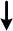 Cancer TreatmentsCancer TreatmentsA1. ChemotherapyA2. IVA3. OralA10. OtherB1. RadiationRespiratory TherapiesRespiratory TherapiesC1. Oxygen TherapyC2. ContinuousC3. IntermittentC4. High-concentrationD1. SuctioningD2. ScheduledD3. As NeededE1.  Tracheostomy careF1. Invasive Mechanical Ventilator (ventilator or respirator)G1. Non-Invasive Mechanical VentilatorG2. BiPAPG3. CPAPOtherOtherH1. IV MedicationsH2. Vasoactive medicationsH3. AntibioticsH4. AnticoagulationH10. OtherI1.  TransfusionsJ1. DialysisJ2. HemodialysisJ3. Peritoneal dialysisO1. IV AccessO2. PeripheralO3. MidlineO4. Central (e.g., PICC, tunneled, port)None of the AboveNone of the AboveZ1. None of the aboveO0200. Ventilator Liberation Rate (Note: 2 calendar days prior to discharge = 2 calendar days + day of discharge)O0200. Ventilator Liberation Rate (Note: 2 calendar days prior to discharge = 2 calendar days + day of discharge)O0200. Ventilator Liberation Rate (Note: 2 calendar days prior to discharge = 2 calendar days + day of discharge)O0200. Ventilator Liberation Rate (Note: 2 calendar days prior to discharge = 2 calendar days + day of discharge)Enter CodeEnter CodeInvasive  Mechanical  Ventilator: Liberation Status at  DischargeNot fully liberated at discharge (i.e., patient required partial or full invasive mechanical ventilation support within 2 calendar days prior to discharge)Fully liberated at discharge (i.e., patient did not require any invasive mechanical ventilation support for at least 2 consecutive calendar days immediately prior to  discharge)9. Not applicable (code only if the patient was not on invasive mechanical ventilator support upon admission [O0150A = 0] or the patient was determined to be non-weaning upon admission [O0150A2 = 0])Invasive  Mechanical  Ventilator: Liberation Status at  DischargeNot fully liberated at discharge (i.e., patient required partial or full invasive mechanical ventilation support within 2 calendar days prior to discharge)Fully liberated at discharge (i.e., patient did not require any invasive mechanical ventilation support for at least 2 consecutive calendar days immediately prior to  discharge)9. Not applicable (code only if the patient was not on invasive mechanical ventilator support upon admission [O0150A = 0] or the patient was determined to be non-weaning upon admission [O0150A2 = 0]) O0350.  Patient’s COVID-19 vaccination is up to date. O0350.  Patient’s COVID-19 vaccination is up to date. O0350.  Patient’s COVID-19 vaccination is up to date. O0350.  Patient’s COVID-19 vaccination is up to date.Enter CodeEnter Code0. No, patient is not up to date1. Yes, patient is up to date0. No, patient is not up to date1. Yes, patient is up to dateZ0400. Signature of Persons Completing the AssessmentZ0400. Signature of Persons Completing the AssessmentZ0400. Signature of Persons Completing the AssessmentZ0400. Signature of Persons Completing the AssessmentZ0400. Signature of Persons Completing the AssessmentI certify that the accompanying information accurately reflects patient assessment information for this patient and that I collected or coordinated collection of this information on the dates specified. To the best of my knowledge, this information was collected in accordance with applicable Medicare and Medicaid requirements. I understand that this information is used as a basis for payment from federal funds. I further understand that payment of such federal funds and continued participation in the government-funded health care programs is conditioned on the accuracy and truthfulness of this information, and that submitting false information may subject my organization to a 2% reduction in the Fiscal Year payment determination. I also certify that I am authorized to submit this information by this facility on its behalf.I certify that the accompanying information accurately reflects patient assessment information for this patient and that I collected or coordinated collection of this information on the dates specified. To the best of my knowledge, this information was collected in accordance with applicable Medicare and Medicaid requirements. I understand that this information is used as a basis for payment from federal funds. I further understand that payment of such federal funds and continued participation in the government-funded health care programs is conditioned on the accuracy and truthfulness of this information, and that submitting false information may subject my organization to a 2% reduction in the Fiscal Year payment determination. I also certify that I am authorized to submit this information by this facility on its behalf.I certify that the accompanying information accurately reflects patient assessment information for this patient and that I collected or coordinated collection of this information on the dates specified. To the best of my knowledge, this information was collected in accordance with applicable Medicare and Medicaid requirements. I understand that this information is used as a basis for payment from federal funds. I further understand that payment of such federal funds and continued participation in the government-funded health care programs is conditioned on the accuracy and truthfulness of this information, and that submitting false information may subject my organization to a 2% reduction in the Fiscal Year payment determination. I also certify that I am authorized to submit this information by this facility on its behalf.I certify that the accompanying information accurately reflects patient assessment information for this patient and that I collected or coordinated collection of this information on the dates specified. To the best of my knowledge, this information was collected in accordance with applicable Medicare and Medicaid requirements. I understand that this information is used as a basis for payment from federal funds. I further understand that payment of such federal funds and continued participation in the government-funded health care programs is conditioned on the accuracy and truthfulness of this information, and that submitting false information may subject my organization to a 2% reduction in the Fiscal Year payment determination. I also certify that I am authorized to submit this information by this facility on its behalf.SignatureTitleSectionsDate SectionCompletedA.B.C.D.E.F.G.H.I.J.K.L.Z0500. Signature of Person Verifying Assessment CompletionZ0500. Signature of Person Verifying Assessment CompletionZ0500. Signature of Person Verifying Assessment CompletionZ0500. Signature of Person Verifying Assessment CompletionZ0500. Signature of Person Verifying Assessment CompletionA. Signature:	B. LTCH  CARE  Data  Set  Completion  Date:_	_Month	Day	YearA. Signature:	B. LTCH  CARE  Data  Set  Completion  Date:_	_Month	Day	YearA. Signature:	B. LTCH  CARE  Data  Set  Completion  Date:_	_Month	Day	YearA. Signature:	B. LTCH  CARE  Data  Set  Completion  Date:_	_Month	Day	Year